ベトナム語Dành cho cha mẹ và các em có yếu tố nước ngoàiHướng dẫn vào nhà trẻ ~Về sinh hoạt ở nhà trẻ và đồ đạc mang theo ~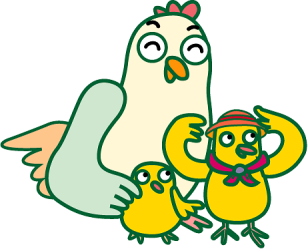 Nhà trẻ ○○○　Số điện thoại　○○○○（○○）○○○○１．Độ tuổi đối tượng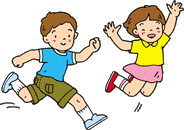 　Nhận trẻ từ ○○  tháng tuổi đến trước khi lên lớp một	２．Số trẻ em tối đa được quy địnhSố trẻ em quy định là　○○○○  em３．Thời gian giữ trẻ  （Thời gian mở cửa nhận trông giữ các em của nhà trẻ）◆Thời gian giữ trẻ thông thường　　　→　○○：○○　～　○○：○○◆Thời gian giữ trẻ ngoài giờ　→　○○：○○　～　○○：○○（Tính tiền riêng）◆Trường hợp cần gửi các em ở nhà trẻ vào ngày thứ 7 do công việc thì xin hãy nộp Đôyôhoiku shinseisho（Đơn xin giữ trẻ vào ngày thứ 7）. ◆Khi nào quý vị được nghỉ không phải đi làm thì hãy trông nom các em tại nhà.４．Ngày nghỉ của nhà trẻ　（Ngày nhà trẻ đóng cửa）◆Chủ nhật, ngày lễ, cuối năm và đầu năm（Từ○○tháng○○ngày～○○tháng○○ngày）◆Nhà trẻ nghỉ vào dịp huấn luyện phòng chống thiên tai（Luyện tập đón các em ở nhà trẻ）và khi nào có hoàn cảnh đặc biệt.５．Đưa đón các em　（Khi đến nhà trẻ và khi ra về）◆Vì cổng ra vào chính nhà trẻ đang bị khóa cửa, đề nghị bấm chuông và nói rõ họ tên. Khi nào nhà trẻ xác nhận được phụ huynh của các em thì mới mở cửa. ◆Cha mẹ hay người thay thế cha mẹ nhất định cần phải chịu trách nhiệm đưa đón các em.◆のがかわったり、いつもとちがうがえにくるときは、ずしてください。（ができないは、どもをおしできません）◆Khi nào đến trễ hoặc nghỉ học thì hãy liên lạc trước  ○○：○○ Theo số điện thoại 　○○○○－○○－○○○○６．Bữa ăn　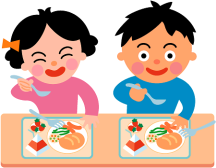 ◆Dưới 1 tuổi　　 →Sữa, bình sữa, món ăn dặm	Chuẩn bị bữa ăn phù hợp với mỗi bé.◆○ tuổi　　     →Thức ăn chính・thức  ăn phụ・món ăn vặt（Sáng・chiều）◆○ tuổi trở lên　　→Thức ăn chính・thức ăn phụ・món ăn vặt（Buổi chiều）※Đối với các em bị dị ứng thức ăn thì hãy xét nghiệm kháng thể dị ứng và chẩn đoán định kỳ tại bệnh viện, gửi kết quả xét nghiệm và đơn hoặc thư có ghi chỉ thị của bác sỹ đến nhà trẻ. Tại nhà trẻ sẽ chăm sóc các em theo đơn hoặc thư có ghi kết quả xét nghiệm và chỉ thị của bác sĩ. Nhà trẻ không thể loại trừ những thức ăn theo lời của phụ huynh. 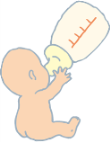 ７．Quần áo　（Âu phục）◆Hãy chuẩn bị theo bộ quần áo dễ hoạt động, bộ quần áo các em có thể tự mình mặc vào cởi ra dễ dàng theo độ tuổi của các em. ◆Hãy thường xuyên bổ sung bộ quần áo thay thế ở nhà trẻ.（Nhớ ghi rõ họ tên vào quần áo）８．Ngủ trưa　（Khi ngủ trưa ở nhà trẻ）◆Chưa đủ 1  tuổi　→ Ngủ trưa theo nhu cầu phát triển của mỗi em◆Trẻ em ○ tuổi　　→ Cho ngủ trưa quanh năm◆Trẻ em ○ tuổi　　→ Không cho ngủ trưa từ tháng○～ tháng○◆Nhà trẻ cho các em mượn tấm đệm của nhà trẻ. Xin hãy chuẩn bị chăn mềm đắp ...v.v.Khăn trải giường có thể mua được ở nhà trẻ.（　○○○○ yên）　Kích cỡ tấm chăn mềm đắp　○○ｃｍ×○○ｃｍ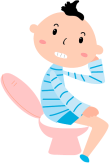 ９．Đi vệ sinh　（Từ tã đến quần lót）	◆ Ở nhà trẻ coi trọng những vấn đề liên quan đến vệ sinh. Để giúp các em tự lập đi vệ sinh, nhà trẻ luôn luôn tôn trọng tình trạng khác nhau của mỗi em, để ý làm sao không ép buộc các em .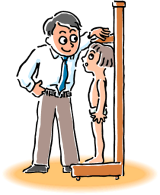 １０．Sức khỏe　（Về thân thể）◆Đo chiều cao, cân nặng　        →　Mỗi tháng / năm○○○lần◆Khám sức khỏe, khám nha khoa　→　Mỗi năm○○○lần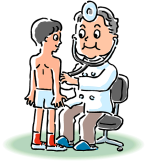 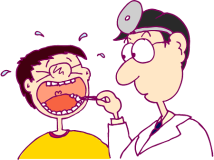 ◆Xét nghiệm giun sán　　　　　   →  Mỗi năm○○○lần◆Nhà trẻ không nhận được các em khi các em bị sốt hay bị ốm.  Buổi sáng trước khi đến nhà trẻ nhớ xác nhận tình trạng sức khỏe của các em.◆Trường hợp các em bị phát bệnh hoặc có khả năng bị bệnh trong thời gian giữ trẻ thì về cơ bản là sẽ liên lạc với cha mẹ hoặc người giám hộ.  Trong trường hợp triệu chứng bệnh không tốt thì đề nghị đến đón các em ở nhà trẻ.◆Nếu các em bị bệnh truyền nhiễm thì hãy để cho các em nghỉ nhà trẻ đến lúc khỏi hẳn. Khi các em đã khỏi hẳn thì nhờ bác sĩ viết “Tôen kyokasho”（Giấy cho phép đi nhà trẻ） , xuất trình nhà trẻ.　＊Bệnh truyền nhiễm：Cảm cúm, ho gà, sởi, bệnh lao, quai bị...v.v.◆Trường hợp mang thuốc đến nhà trẻ thì nhà trẻ chỉ tiếp nhận thuốc theo đơn thuốc của bác sĩ.・Khi mang theo thuốc dạng dung dịch thì chỉ mang theo một liều thuốc vào hộp riêng.・Nhớ ghi họ tên các em trên túi hoặc hộp.・Hãy ghi lại các mục cần thiết vào bảng liên lạc tại quầy thủ tục（8:00～）（Hàng ngày）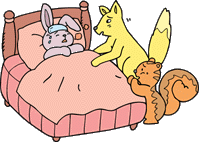 ・Nếu có Yakuzai jôhô Teikyosho（Văn bản cung cấp thông tin về thuốc）thì xin hãy gửi kèm với thuốc .・Hãy luôn cắt móng tay chân cho sạch sẽ.（Nếu để móng tay dài, có khả năng các em tự cào mặt của mình, hay gây thương tích cho em khác）・Phải cho các em ăn sáng xong mới đưa đến nhà trẻ. Bữa ăn sáng là nguồn năng lực  của một ngày. １１．Khi bị thương ở nhà trẻ◆Trong thời gian giữ trẻ, nếu các em bị thương cần phải điều trị thì có trường hợp liên lạc với cha mẹ hoặc người giám hộ, đưa các em đến điều trị tại cơ sở y tế.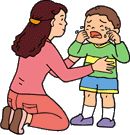 Tên bảo hiểm tham gia ：○○○○○１２．Về biện pháp bảo vệ an toàn Là một biện pháp bảo vệ an toàn, nhà trẻ lắp máy camera chống tội phạm.Trong trường hợp bất thường, nhà trẻ bố trí thiết bị báo động bất thường phối hợp  trực tiếp với số cảnh sát 110.１３．Các điều khác　◆Khi có sự thay đổi về địa chỉ, nơi làm việc, số điện thoại nhà hoặc máy di động của phụ huynh thì xin vui lòng thông báo ngay với nhà trẻ.◆Phương pháp đóng tiền nhà trẻ là chuyển khoản tự động từ tài khoản gửi tiền tại ngân hàng  của phụ huynh. （Chuyển khoản vào cuối tháng）※Trong trường hợp không chuyển tiền qua ngân hàng được thì nhà trẻ đưa túi thu tiền sau, xin vui lòng cho tiền mặt vào túi mang đến nộp tại nhà trẻ. ◆Tiền giữ trẻ ngoài giờ, tiền mua giáo trình cá nhân, phí hội phụ huynh, chi phí thức ăn chính thì chuyển khoản tại ngân hàng Yuchô. Ngày chuyển khoản： Ngày○○○ hàng thángNếu quý vị chưa có tài khoản ngân hàng Yucho thì hãy mở tài khoản.◆Nếu các em mượn quần áo của nhà trẻ thì xin hãy giặt, phơi khô rồi trả lại cho nhà trẻ càng sớm càng tốt. ◆Quý vị đưa đón các em bằng xe ô tô thì hãy sử dụng bãi đậu xe đưa đón của nhà trẻ.◆Quý vị đưa đón các em bằng xe đạp hoặc đi bộ thì hãy đi lại lối đi qua cổng ra vào chính của nhà trẻ .◆Đỗ xe đạp tại bãi xe giữ hai bánh, không cản  trở việc đi lại của xe ô tô. ◆ Khi quý vị ra vào nhớ đóng lại cửa cổng, đề phòng các em chạy ra ngoài.◆ Hãy nhớ đọc các ấn phẩm như lá thư của nhà trẻ, thực đơn...v.v. hoặc những ấn phẩm được trình bày trong nhà trẻ. ◆Không mang đồ chơi hoặc đồ ăn từ nhà đến nhà trẻ. ◆Trong thời gian giữ trẻ, xin hãy tránh việc gọi nhân viên bằng điện thoại.◆Trong trường hợp khẩn cấp, có những lúc điện thoại di động không liên lạc được.Xin cho biết địa chỉ có điện thoại bàn để có thể liên lạc chắc chắn bằng điện thoại.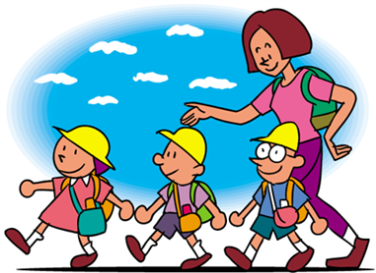 Sinh hoạt một ngày ở nhà trẻ◆Bảng lịch trên đây là lịch cơ bản, thời gian có thay đổi tùy theo trường hợp. ◆Đối với các em dưới 1 tuổi thì nhà trẻ trông nom theo tình trạng khác nhau của mỗi em.Đồ đạc mang theo◆Bảng dưới đây là số lượng tối thiểu cần có. Xin hãy điều chỉnh thêm tùy theo thời tiết và sự phát triển của các em.◆Hàng ngày hãy mang về  tã lót dùng rồi hoặc quần áo dơ.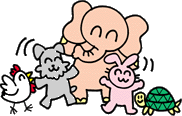 ◆Cứ đến cuối tuần hãy giặt khăn trải giường và bộ đồ ngủ của các em. １・２ tuổiThời gian３・４・５  tuổi Mở cửa　Đến nhà trẻTrò chơi７：００↓Mở cửa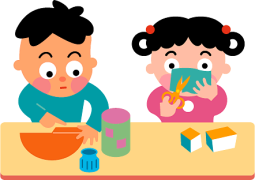 Đến nhà trẻTrò chơiTập thể dục theo đài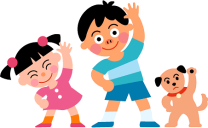 ９：００Tập thể dục theo đàiĂn vặt９：１５Họp buổi sángTrò chơi ở ngoài trời và trong nhà １０：００Trò chơi tại các quầyBữa ăn trưa１１：００Bữa ăn trưaNgủ trưa１２：３０Ngủ trưa（○○tuổi）Trò chơi（○○tuổi）Ăn vặt１５：００Ăn vặtTrò chơi１６：００Họp kết thúcRa về từng nhóm１７：００Ra về từng nhóm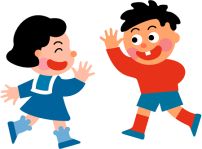 Giữ trẻ ngoài giờ （Tính thêm tiền）１８：００Giữ trẻ ngoài giờ（Tính thêm tiền）Ăn vặt１８：３０Ăn vặtĐóng cửa１９：００Đóng cửa  1 tuổi1･2 tuổi3 tuổi4･5 tuổiQuần áo thay thếQuần áo, quần áo lót, 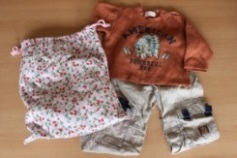 bít tất （vớ）Túi đựng quần áo thayKính cỡ tương đối lớn４０㎝×５０㎝Tã lót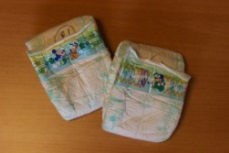 Hãy ghi tên vàoGiấy ướt lau mông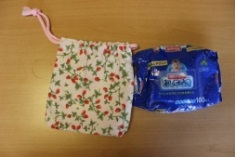 Cho vào túi vảiTúi nilôn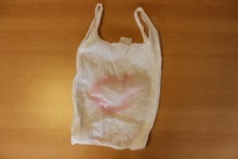 Hãy ghi tên vào. Thường xuyên bỏ thêm túi nilôn trong túi đựng quần áoKhăn trải giường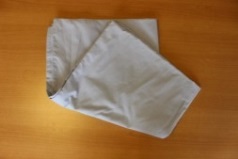 Có thể mua ở nhà trẻ１２７㎝×７２㎝Tấm chăn mềm đắp 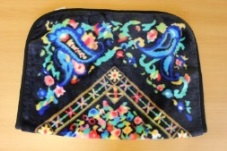 Chuẩn bị tấm chăn theo mùaBộ đồ ngủ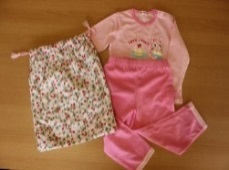 Mặc vào cởi ra dễ dàngTúi đựng bộ đồ ngủ３５㎝×４０㎝Khăn lau tay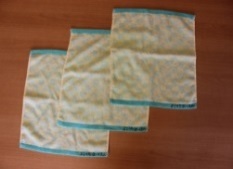 Khăn lauTạp dề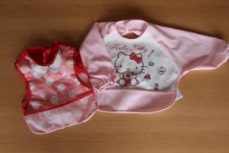 Theo nhu cầuYếm trẻ con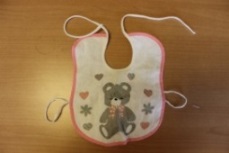 theo nhu cầuTúi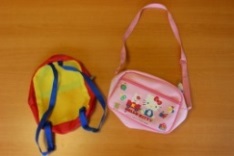 Cặp có quai đeo・ba lôĐũa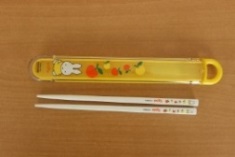 Theo món ăn MuỗngCốc nhựa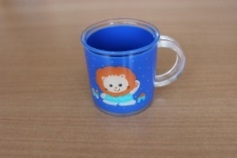 Chịu nhiệtKhăn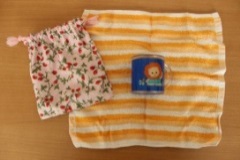 Gói lại cốc nhựaTúiKích cỡ vừa đủ để đựng cốc và đũaGiày thể thao trong nhà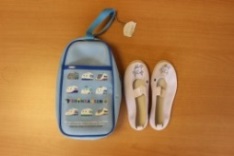 giày vải trắng...v.v.Túi đựng giày đi trong nhàCuối tuần cho đôi giày vào túi mang về giặt.Bàn chải răng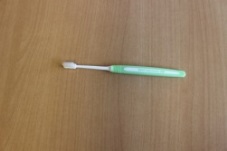  Hãy thay mới theo nhu cầu.